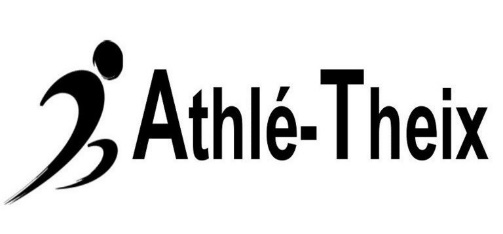 							Le jeudi 3 septembre 2020						Aux adhérents du club Athlé TheixObjet : Convocation  à l’Assemblée générale du club ATHLE THEIXNous avons  le plaisir de vous inviter  à l’assemblée générale ordinaire de notre club Athlé Theix Vendredi 18 septembre 2020 à 19h30Celle-ci aura lieu à la salle Lucette Marquet de Theix-Noyalo. À l’ordre du jour :Accueil par le président.Présentation et approbation du rapport moral d’activité ;De la section «école d’athlétisme" De la section «running» Présentation et approbation de l’arrêté des comptes pour l’exercice de la saison 19-20Présentation et approbation du budget de l’association pour l’exercice 20-21Fixation des cotisations Renouvellement des membres du conseil d’administrationConditions sanitaires de la tenue de notre AG :Afin de maîtriser le nombre de participants limité à 45, nous vous demandons de vous inscrire via le lien Doodle en cliquant  ICI   ou via l’adresse suivante https://cutt.ly/pfvlQsv Le port du masque sera obligatoire et du gel hydroalcoolique sera mis à votre disposition.POUVOIR Si vous ne pouvez être présent, vous êtes invités à renvoyer à l’adresse suivante : secretariat@athle-theix.fr le pouvoir joint, dûment compléter, ou le remettre à l’entraîneur lors des prochains entraînements. 		Sportivement 			Pour le conseil d’administrationBernard  MERCIER
Président